ВводнаяРазрабатываем все под обычное приложение. Отчеты делаем на СКД.Отчет «Анализ выполнения заказов поставщиками (срок, полнота)»Предполагается использовать отчет для сравнения информации в заказах поставщиков и документах ПТиУ. Плановые данные – данные из заказа, фактические данные – данные из ПТиУ. Форма отчета: Обрати внимание, что должны отобразиться и поставки не по заказу, отдельной строкой.Отчет «Анализ динамики цен»Анализ динамики цен выполняется за период, который выбирает пользователь. Для расчета тенденции обязательно берется последняя цена покупки, актуальная на начало периода. Предполагается возможность отбора по номенклатуре, а также формирования отчета в одном из 4-х вариантов:Вся номенклатура;С увеличением цен за период;С уменьшением цен за период;С неизменными ценами.Предполагаемая форма отчета: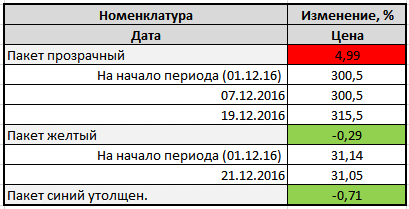 Отчет «Анализ остатков за период»Отчет предполагается использовать для оценки изменения складских запасов. Отчет должен строиться аналогично отчету «Оборотно-сальдовая ведомость» по 10 счету (т.е. он должен строиться по регистру бухгалтерии) Нужен отбор по складам.Предполагается следующая общая форма отчета:Про столбцы «Фактор цены» и «Фактор количества»: в регистре хранятся проводки как по кол-ву, так и по стоимости.  Стоимость делим на количество, получаем цену. Дальше нехитрая бухгалтерская математика. Фактор цены – изменение стоимости остатков из-за изменения цены. Т.е. считаем цену на начало периода, цену на конец периода, умножаем обе на количество на конец периода, вычитаем из второго первое. Фактор количества – берем цену количество на начало периода, количество на конец периода, умножаем на цену на начало периода, вычитаем из первого второе.Пример можно глянуть в таблице в след. Пункте. Ключевая проверка – разница в стоимости на начало и конец периода должна быть равна сумме факторов.Отчет «Анализ остатков за период (среднедневные значения)»Отчет предполагается использовать для оценки изменения складских запасов. Предполагаются следующие варианты построения отчета:Материалы, у которых выросла среднедневная стоимость;Материалы, у которых вырос среднедневный остаток;Материалы, у которых выросла цена;Материалы, которые не потреблялись последние N дней.Нужен отбор по складам.Предполагается следующая общая форма отчета:Как таблицу основание можно взять тот же регистр бухгалтерии. Идея факторов такая же. Основное отличие – данные берем за два периода, оба выбирает пользователь, и все значения получаем среднедневные. Т.е., пользователь выбрал период с 01.12 по 31.12. Тогда среднедневная стоимость остатка этого периода – это среднее от стоимостей остатка на каждый день с 01.12 по 31.12 включительно. Столбец «Последний раз потреблялась» заполняем датой последнего расхода данной номенклатуры (с учетом отбора по складу).ПоставщикНомер заказаНоменклатураСумма заказа, в валюте. договораВалюта договораЦенаЦенаДата поставкиДата поставкиДата поставкиДата поставкиКоличествоКоличествоКоличествоКоличествоПоставщикНомер заказаНоменклатураСумма заказа, в валюте. договораВалюта договораПланФактПлановая Фактическая Отклонение, днейОтклонение, %ПланФактОтклонениеОтклонение,%ООО «Электрика»300 000000001217 000Руб.14.12.1616.12.162205000450050010Пакет желтый146 00058,458,425002500Пакет прозрачный71 00028,430250020005002000000283 000Usd.07.12.1606.12.1640004000Не по заказамРуб.Пакет желтый-10005716.12.161000ООО «Сан.Саныч»110 000Группа номенклатуры/ НоменклатураСтоимость остаткаСтоимость остаткаФактор ценыФактор количестваГруппа номенклатуры/ НоменклатураНачало периодаКонец периодаФактор ценыФактор количестваЛаборатория96 40095 320-100-980     Закваска ФХ-1 73 80068 200-5 600     Колба малая16 10015 120400-1 380     Колба                                             лабораторная6 50012 000-5006 000Тара и упаковка151 500120 500-11 000-20 000     Пакет прозрачный151 500120 500-11 000-20 000Группа номенклатуры/ НоменклатураСреднедневная стоимость остаткаСреднедневная стоимость остаткаСреднедневный остатокСреднедневный остатокЦена закупки, руб.Цена закупки, руб.Фактор ценыФактор количестваПоследний раз потребляласьГруппа номенклатуры/ НоменклатураТекущий периодПериод сравненияТекущий периодПериод сравненияТекущий периодПериод сравненияФактор ценыФактор количестваПоследний раз потребляласьЛаборатория96 40095 3208893100980     Закваска ФХ-1 73 80068 2006062123011005 60013.12.16     Колба малая16 10015 1202321700720-4001 38015.12.16     Колба                                             лабораторная6 50012 00051013001200500-6 00029.11.16Тара и упаковка151 500120 50010100850031 000     Пакет прозрачный151 500120 500101008500151531 00018.12.16